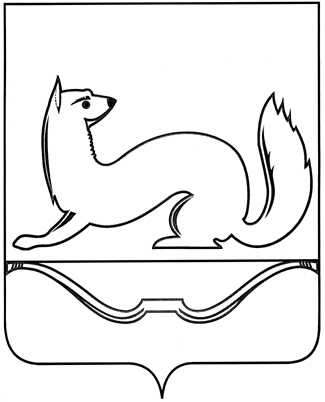 АДМИНИСТРАЦИЯ СЕЛЬСКОГО ПОСЕЛЕНИЯ«ЖИЖИЦКАЯ ВОЛОСТЬ»Комиссия по предупреждению и ликвидации чрезвычайных ситуаций и обеспечения пожарной безопасностиПОСТАНОВЛЕНИЕот 30 марта 2021 года   № 5-КЧСд. ЖижицаО ЗАПРЕТЕ ВЫХОДА НАСЕЛЕНИЯ НА ЛЕД ВОДНЫХ БАССЕЙНОВ СЕЛЬСКОГО ПОСЕЛЕНИЯ «ЖИЖИЦКАЯ ВОЛОСТЬ»         На основании распоряжения комиссии по предупреждению и ликвидации чрезвычайных ситуаций и обеспечения пожарной безопасности Администрации Куньинского района от 29.03.2021 года № 5  «О запрете выхода населения на лед водных бассейнов Куньинского района», а также в связи с неустойчивым состоянием ледового покрытия водных бассейнах на территории сельского поселения «Жижицкая волость» в весенний период 2021 года  ПОСТАНОВЛЯЮ:          1.  ЗАПРЕТИТЬ: - выход  населения на лед водных бассейнов на территории сельского поселения «Жижицкая волость»  с 30.03.2021 г.	2. Для контроля за складывающейся обстановкой  на водных бассейнах волости  и руководства мероприятиями по ликвидации чрезвычайных ситуаций создать оперативную группу   в следующих населенных пунктах: 	д. Наумово –     Иванов Андрей Геннадьевич по согласованию; 	д. Засеново –    Виноградов Александр Владимирович по согласованию;	д. Бурая  -         Боталов Сергей Геннадьевич по согласованию;	д. Раонь      -     Шамодедов Михаил Иванович по согласованию;	д. Кудряницы – Иванов Иван Михайлович по согласованию.         3. Регулярно проводить разъяснительную работу среди населения об опасности выхода и выезда на лед.        4. Организовать взаимодействие с районным МУП «Охотник и рыболов» с целью недопущения выхода на лед прибывающих рыболовов-любителей.        5. Обнародовать настоящее постановление путем размещения на доске объявлений, в Жижицкой сельской библиотеке и на сайте Администрации сельского поселения «Жижицкая волость»Глава сельского поселения «Жижицкая волость»				                        Н.И. БалмышевО Б Ъ Я В Л Е Н И ЕВ целях предупреждения чрезвычайных ситуаций, связанных с неустойчивым состоянием ледового покрытия на водных                                бассейнах сельского поселения «Жижицкая волость»:             З А П Р Е Т И Т Ь:    -   выезд транспортных средств организаций, предприятий, учреждений и личных транспортных средств, принадлежащих гражданам,  на лед водных бассейнов сельского поселения «Жижицкая волость» с 30 марта 2021 года.        -  выход населения на лед водных бассейнов  сельского поселения «Жижицкая волость»     с 30 марта 2021 года.Администрация сельского поселения«Жижицкая волость»